Ký bởi: Ủy ban nhân dân Quận HàĐôngEmail: hadong@hanoi.gov.vnNgày ký: 01/09/2021 17:45:22 +07:00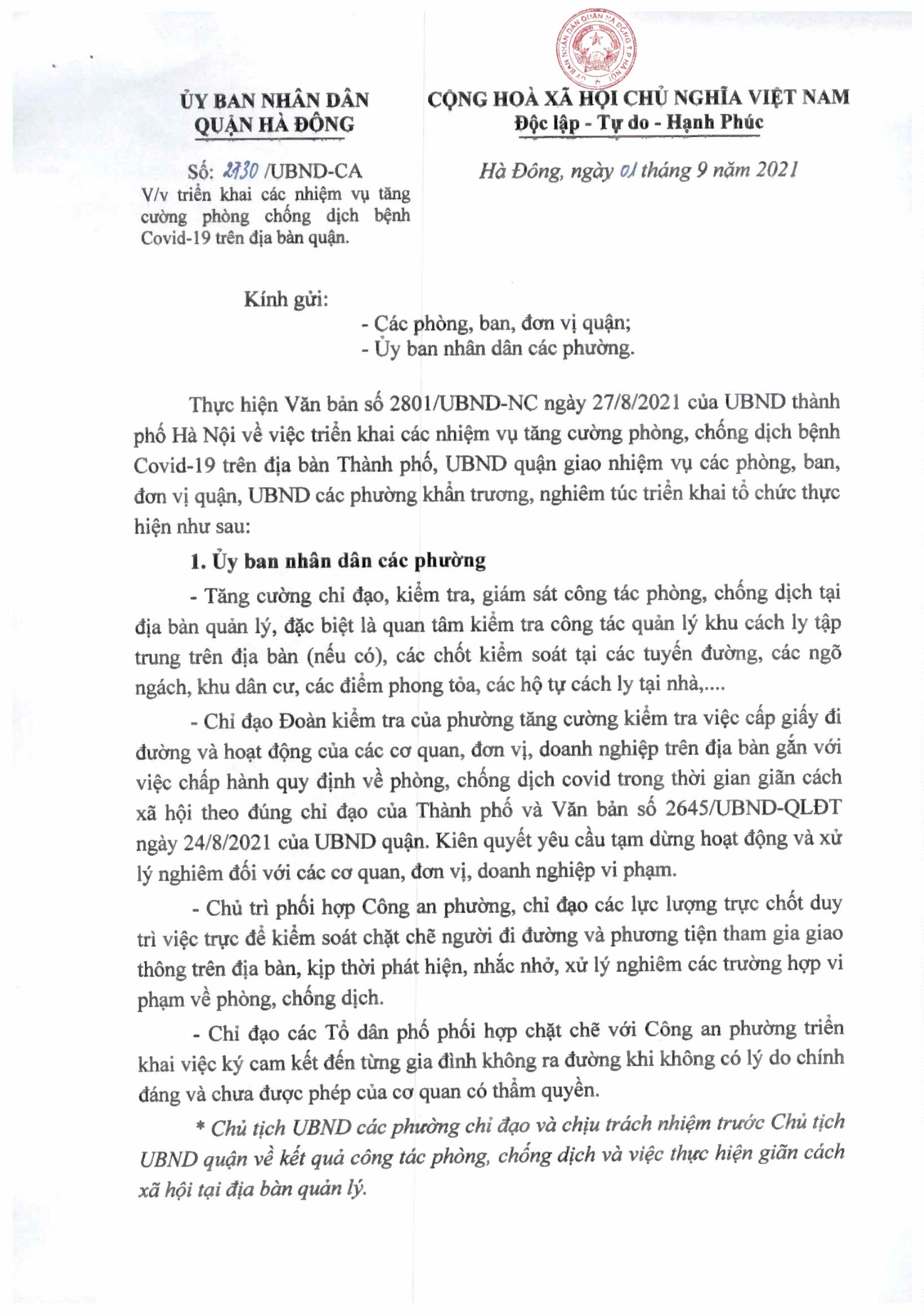 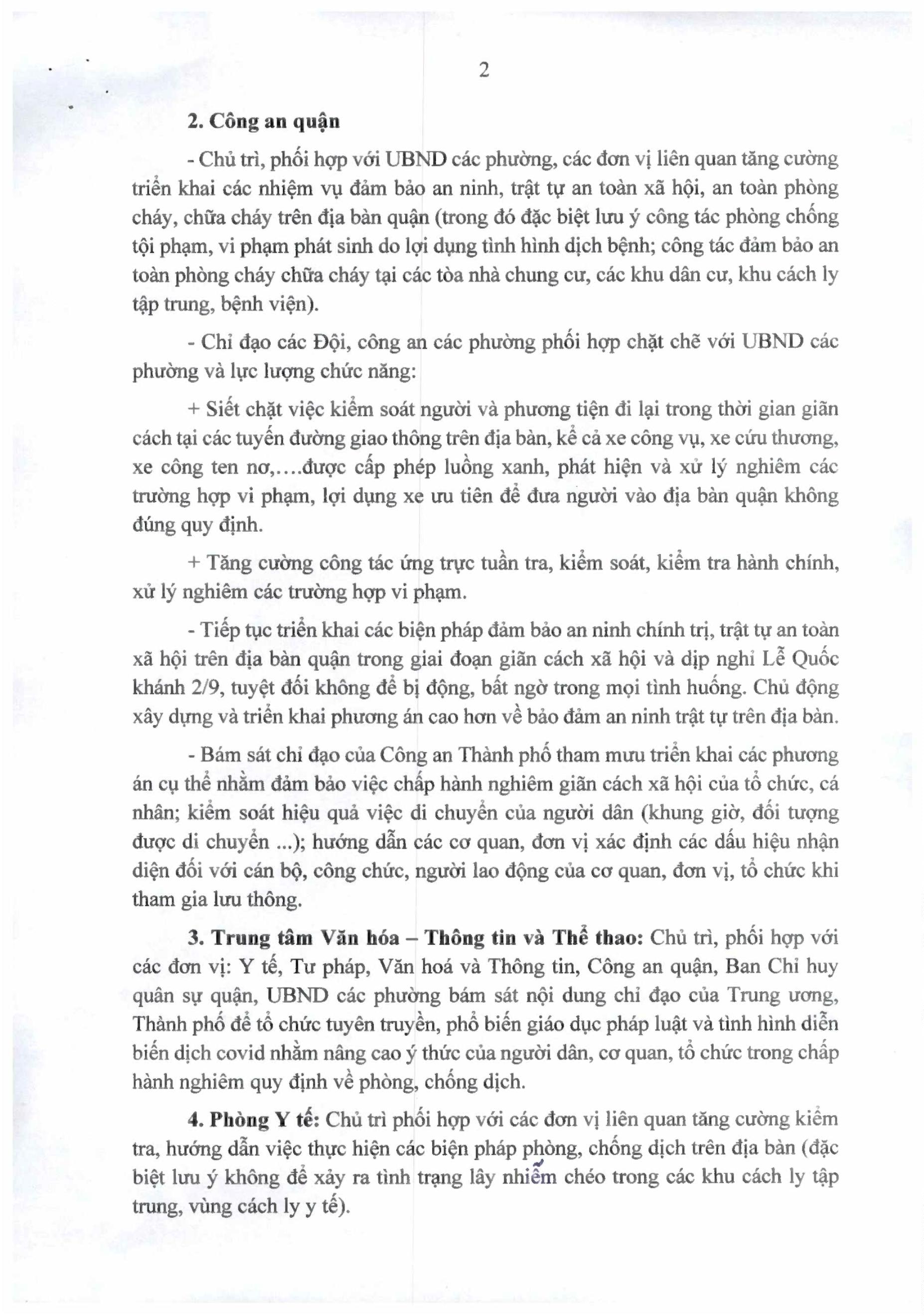 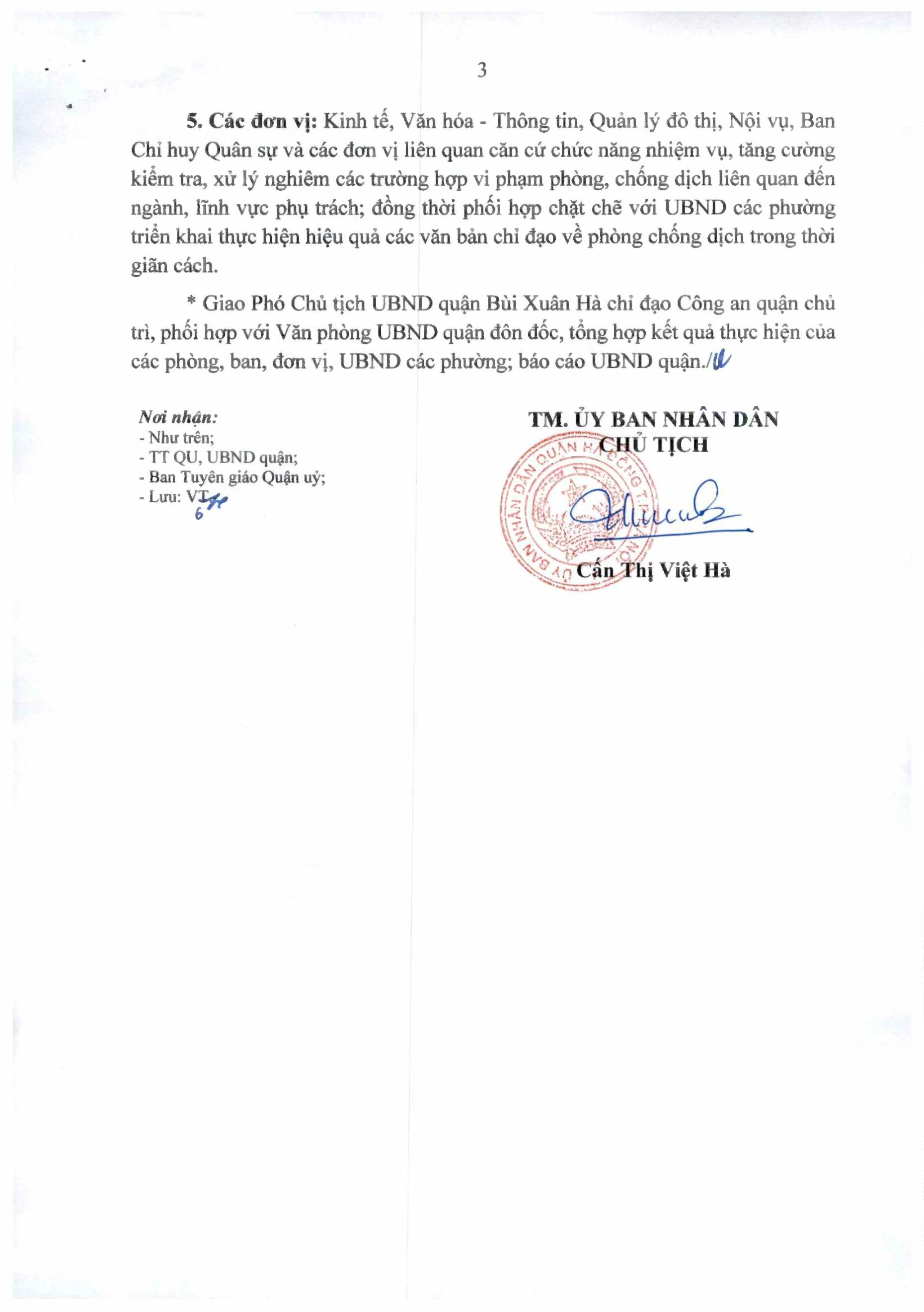 